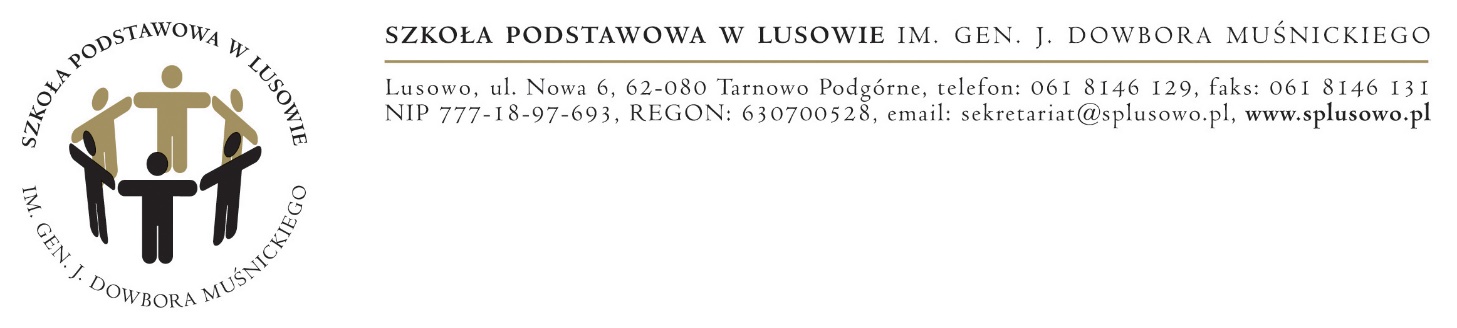 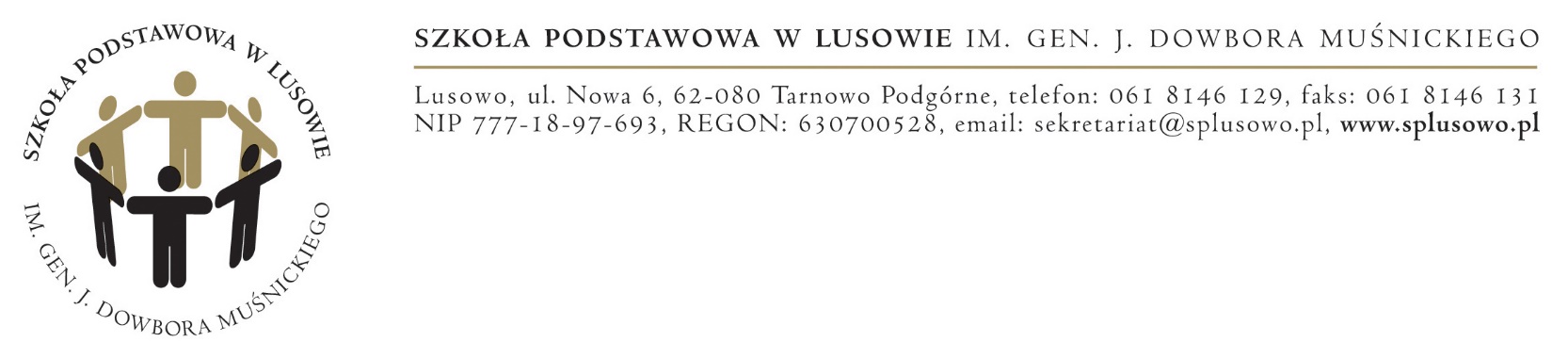 Szanowni Rodzice/ Opiekunowie, w związku z przyznaniem Państwa dziecku,  …………………………………………………..                                                                                                                                                         imię i nazwisko dziecka, klasastypendium szkolnego dla szczególnie uzdolnionych uczniów, osiągających wysokie wyniki w nauczaniu, prosimy o udostępnienie następujących danych, celem przekazania kwoty 100 złmiesięcznie za  wyniki w nauce w I półroczu roku szkolnego 2020/2021. Nr konta…………………………………………………………………………………………Nazwa banku……………………………………………………………………………………Imię i nazwisko właściciela konta………………………………………………………………Adres…………………………………………………………………………………………….PESEL dziecka…………………………………………………………………………………..Imiona rodziców dziecka……………………………………………………………………….. Jednocześnie oświadczam, że wyrażam zgodę na dokonanie wpłaty stypendium na wyżej wskazany numer konta bankowego. podpis ojca/opiekuna							                        podpis matki/opiekuna